DEPARTEMENT CARRIERES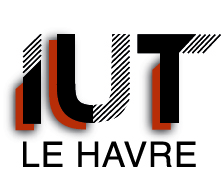 SOCIALES – 1ère annéeAnnée Universitaire 2022/2023Textes de référence : loi n°2013-660 du 22 juillet 2013, loi n°2014-788 du 10 juillet 2014, décret n°2014-1420 du 27 novembre 2014.Conformément au code de l'éducation, notamment ses articles D612-56 à 612-60, une gratification est obligatoire pour les stages en entreprise d'une durée supérieure à deux mois consécutifs ou non (2 mois = 44 jours = 308h)
Le montant de la gratification est fixé à 15% du plafond horaire de la sécurité sociale défini en application de l’article L.241-3 du code de la sécurité sociale et qui s’établit à 27 € à compter du 01/01/2023, soit : 4.05 €/heure.La gratification n’est pas obligatoire pour les stagiaires relevant du statut de la formation continue.La gratification ne peut être exigible que sur le territoire français ou à l’étranger si le stage s’effectue dans une entreprise française et que la convention est signée par l’entité française.ATTENTION : le plafond horaire de la sécurité sociale défini en application de l’article L.241-3 du code de la sécurité sociale est susceptible de changer au 1èr janvier de l’année en coursVOLUME HORAIRE ANNUEL DE LA FORMATION: en 1ère année AS : 704 h/ASSC : 710 h BUT 1ère année Parcours  AS 	 ASSC           Stage  du 06/02/2023 au 18/03/2023 (6 semaines)                VISA RI                                                                                                                                                                                                                                                            (Stage à l’étranger)1 - Renseignements concernant la (le) stagiaire : 	N° étudiant (Apogée) : 20 _ _ _ _ _ _ NOM, Prénom :Date de naissance : _  _ / _  _ / _  _ _ _	Sexe :  F   MAdresse :Téléphone fixe :	Téléphone portable :Email :Sécurité Sociale : 	 Étudiant                                        Étranger	                                      AutreAssurance maladie :          CPAM de                                                  Régimes Spéciaux  (SNCF, RSI, MSA, EDF, …etc.)	ATTENTION : l’étudiant doit justifier d’une assurance couvrant sa responsabilité civile. L’attestation fournie par l’étudiant doit être mise en annexe de la convention 2- Renseignements concernant l’organisme d’accueil :NOM et adresse complète :	Téléphone :Nom et Prénom du directeur :Ou le représentant légal signataire de la convention : 	Fonction : E-mail : 	Téléphone : _ _ _ _ _ _ _ _ _ _ _ _ _ _ _ _ _ _ _ _ N° SIRET (14 chiffres) : _ _ _ _ _ _ _ _ _ _ _ _ _ _	Code APE (forme 01.10Z) : _ _ _ _ _	Effectif : : _ _ _ _ _Type établissement : Administration 	 Association	 Entreprise privée	 Entreprise publique/SEM Mutuelle coopérative	 ONG 	Autre, précisez  ………………..Statut juridique de l’entreprise privée : 	EURL	SARL	SA	SAS 	SNC    Autre, précisez  ………………..Service dans lequel le stage est effectué :Lieu habituel du stage si différent de l’adresse ci-dessus :3 - Renseignements concernant la (le) tuteur :Nom et Prénom du tuteur de stage dans l’organisme d’accueil :Sa fonction :Téléphone :	Email :4 – Contenu du stage :  à remplir obligatoirement par l’entrepriseSujet / thème de stage : ______________________________________________________________________________________Fonctions et tâches : __________________________________________________________________________________________________________________________________________________________________________________________________________________________________________________________________________________________________________Compétences à acquérir ou à développer pour un stage en 1ère année :- S’adapter au contexte de l’organisme d’accueil (règles de vie, relations humaines, aspect technico-économiques, sécurité, contexte règlementaire)- Appréhender les différents aspects des activités de l’organisme d’accueil (production, mise en œuvre)- Analyser des situations et des documents techniques / professionnels- Exécuter des tâches opérationnelles de la spécialité de la formation et de l’organisme d’accueil, sous contrôle, à partir de directives générales.Les conditions d’encadrement et suivi du stagiaire par l’enseignant référent et le tuteur dans l’organisme : (visite, RDV téléphonique, etc.): une prise de contact initiale avec le tuteur de l’organisme, une visite de stage et/ou contact(s), invitation du tuteur de l’organisme à la soutenance. Nom et Prénom de l’enseignant référent :Fonction (ou discipline) :Téléphone :        	                                                                          Email :5 – Dates / Horaires :  Début du stage le _______________________________            Fin du stage le____________________________________Durée hebdomadaire de présence effective : _________heures	Quotité travaillée : ________ %Interruption au cours du stage :     OUI     NONPréciser si présence la nuit, le dimanche ou jours fériés : ________________________Nombre de jours de congés autorisés ou modalités des congés et autorisations d’absence :   ____________6 – Gratification au cours du stage :  Montant de la gratification : __________ 	  euros brut mensuel 	OU	   euros brut pour toute la durée du stageOU	 sans objet (pour les stages de moins de 2 mois consécutifs ou non)Modalité de versement de la gratification : 	 virement bancaire 	 chèque  	 espècesListe des avantages en nature :  restauration       hébergement     prise en charge du transport (domicile-organisme d’accueil) Prise en charge des frais de déplacement     autres, précisez _______________________________________    Le représentant de				L’enseignant référent      		Le représentant de l’organisme	La / le stagiaireL’établissement d’enseignement		(Nom et signature)         		d’accueil ou le tuteur de stage 	(Nom et signature)(Nom et signature)					       		    	(Nom et signature)Le stage est-il en rapport avec une offre de stage ou d’emploi diffusée par l’université ?        OUI         NON  